20.09.2019 № 1452Об ограничении движенияавтотранспорта во времяпроведения Всероссийского дня бега «Кросс нации-2019»в городе Новочебоксарск          В соответствии с Федеральным законом от 6 октября 2003 г. №131-ФЗ «Об общих принципах организации местного самоуправления в Российской Федерации», руководствуясь статьей 43 Устава города Новочебоксарска  Чувашской Республики, в целях обеспечения безопасности дорожного движения и организации транспортного обслуживания населения в городе Новочебоксарске во время проведения Всероссийского дня бега «Кросс нации- 2019» в городе Новочебоксарске, п о с т а н о в л я ю:Рекомендовать ОГИБДД ОМВД РФ по городу Новочебоксарску:1.1. С целью обеспечения безопасности дорожного движения в период проведения Всероссийского дня бега «Кросс нации – 2019» 21 сентября 2019 г. с 9 час. 00 мин.               до 13 час. 00 мин. ограничить движение транспортных средств в местах скопления участников соревнований (с применением грузового автотранспорта в количестве 2 шт), согласно схеме (Приложение №1).1.2. Запретить стоянку автотранспорта на участке дороги по ул. Винокурова:                      от пешеходного перехода напротив дома № 22 по ул. Ж. Крутовой  до дома № 1А по                ул. Винокурова.2. Рекомендовать начальнику ОГИБДД ОМВД РФ по городу Новочебоксарску (Васильеву А.И.) организовать 21 сентября 2019 года дежурство патрульных экипажей во время проведения Всероссийского дня бега «Кросс нации – 2019» с 9 час. 00 мин.                 до 13 час. 00 мин.3. Сектору пресс-службы администрации города Новочебоксарска настоящее постановление разместить на официальном сайте города Новочебоксарска в сети «Интернет».4. Контроль за исполнением настоящего постановления возложить на заместителя главы администрации по вопросам градостроительства, ЖКХ и инфраструктуры города Новочебоксарска.Глава администрациигорода НовочебоксарскаЧувашской Республики						                    О.В. Чепрасова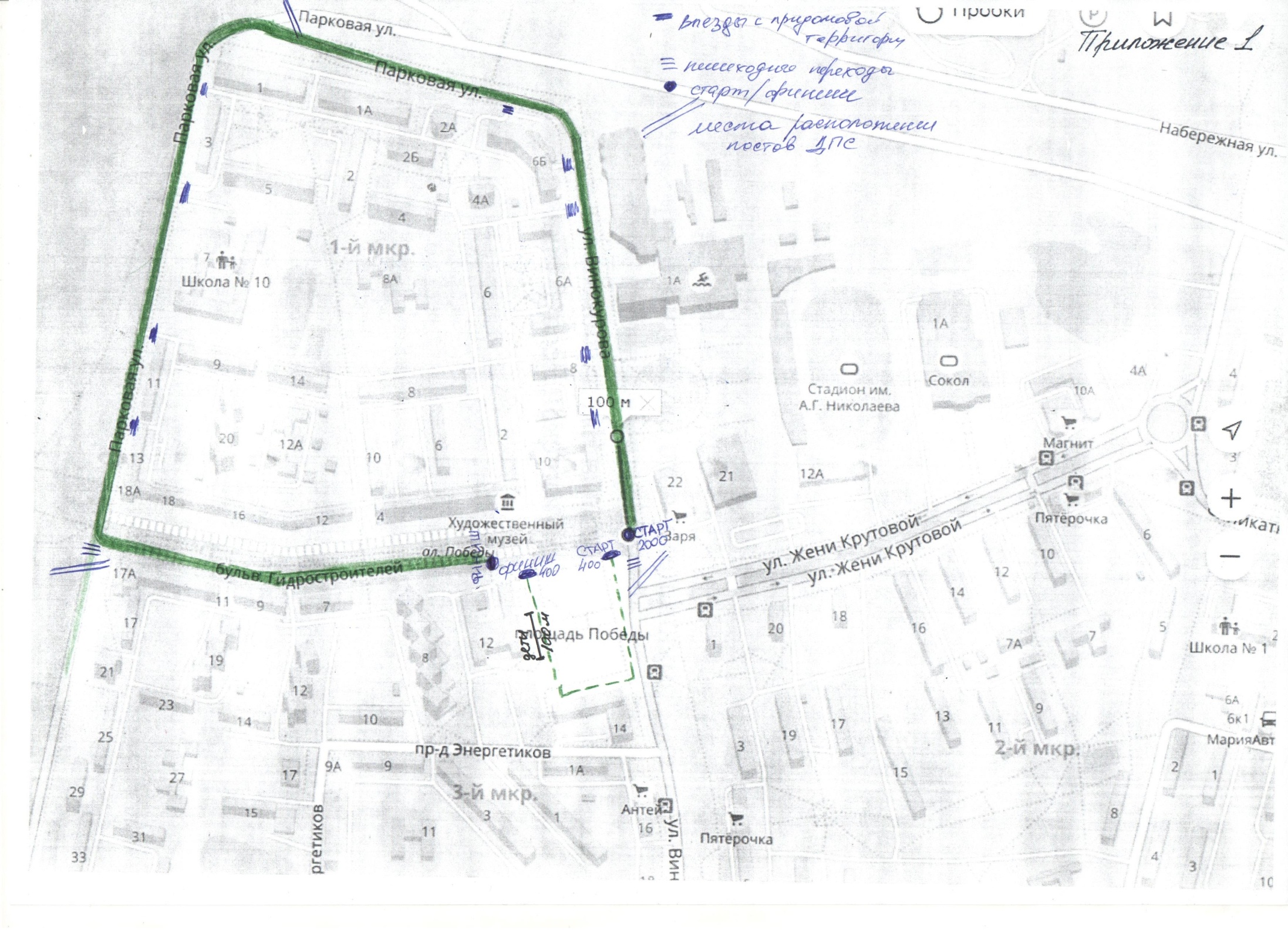 Чёваш Республикин+.н. Шупашкар хулаадминистраций.ЙЫШЁНУАдминистрация города НовочебоксарскаЧувашской РеспубликиПОСТАНОВЛЕНИЕ